6 А,Б,В,Г,Д класс Технология Волкова С.ВЗадание по технологии с 24.11 по 18.12Дата урокаРабота с должниками !Контроль(куда высылать) 24.11- 26.1101.12- 03.1207.12-11.1214.12-18.121. «Химические волокна», 6 класс Ссылка: https://vk.com/video-194096718_456239017 задание в тетради или текстовом редакторе WindowsWord 2. «Необычные техники вязания», 6 класс Ссылка: https://www.youtube.com/watch?v=IbDcu4whNS0задание в тетради или текстовом редакторе WindowsWord 3. «Текстильные волокна», 6 класс Ссылка: https://learningapps.org/1363868Отправить скриншот или фото задания4. Просмотреть видеоурок по ссылке https://youtu.be/_51ZukKNlQcЗаписать в тетрадь таблицу «Мерки для построения чертежа плечевого изделия» (из видеоролика). Зарисовать модель ночной сорочки с цельнокроеным рукавом. адрес  эл. почты: klim1991-02@yandex.ru   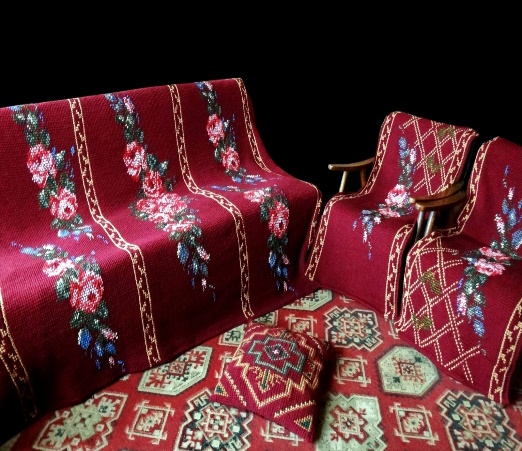 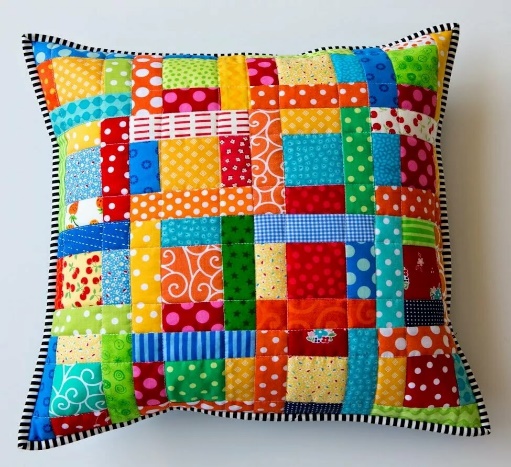 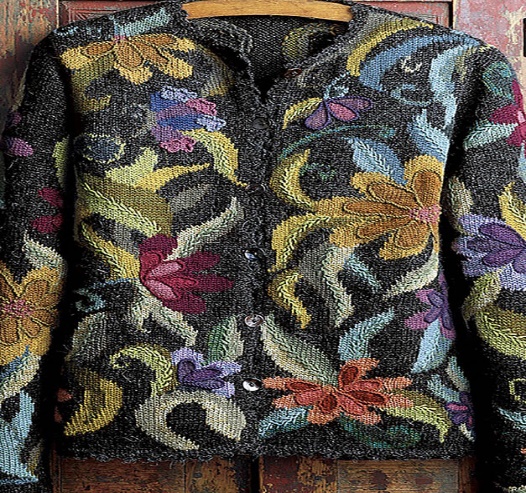 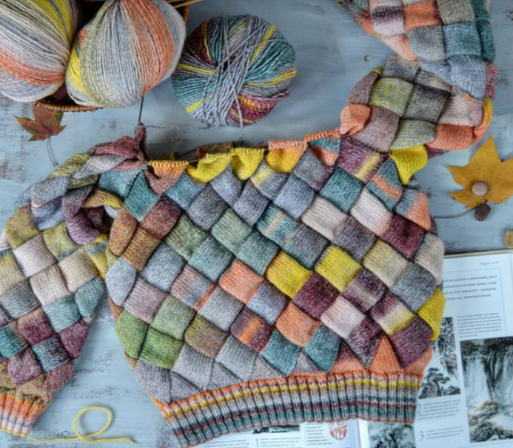 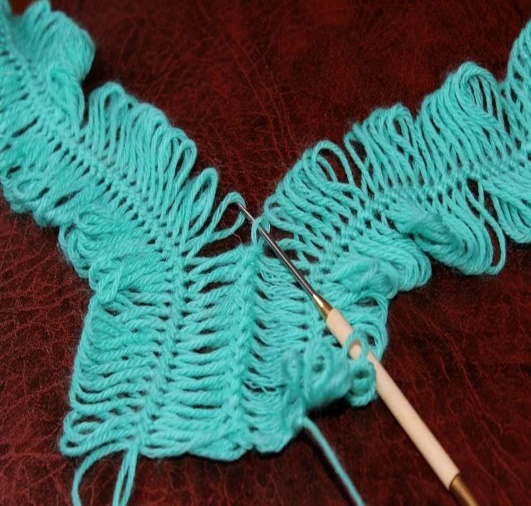 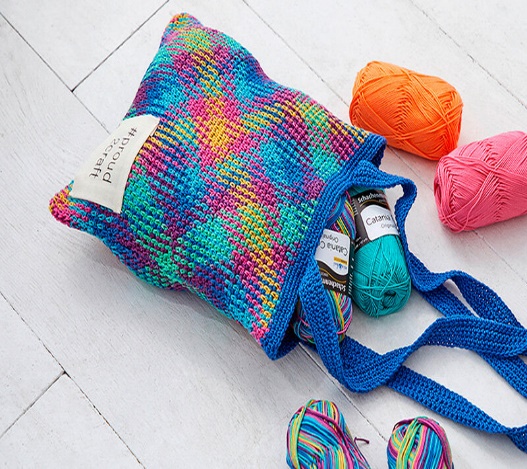 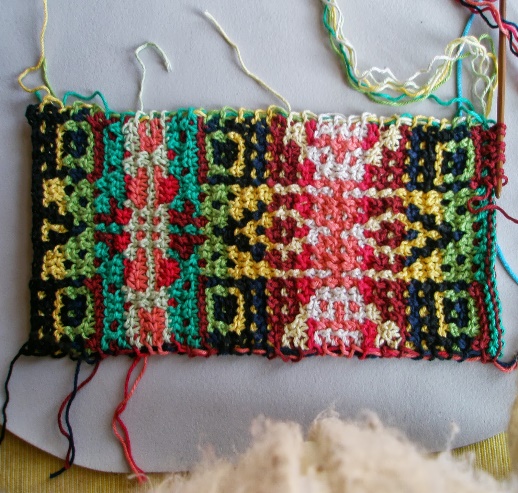 